Vocabulary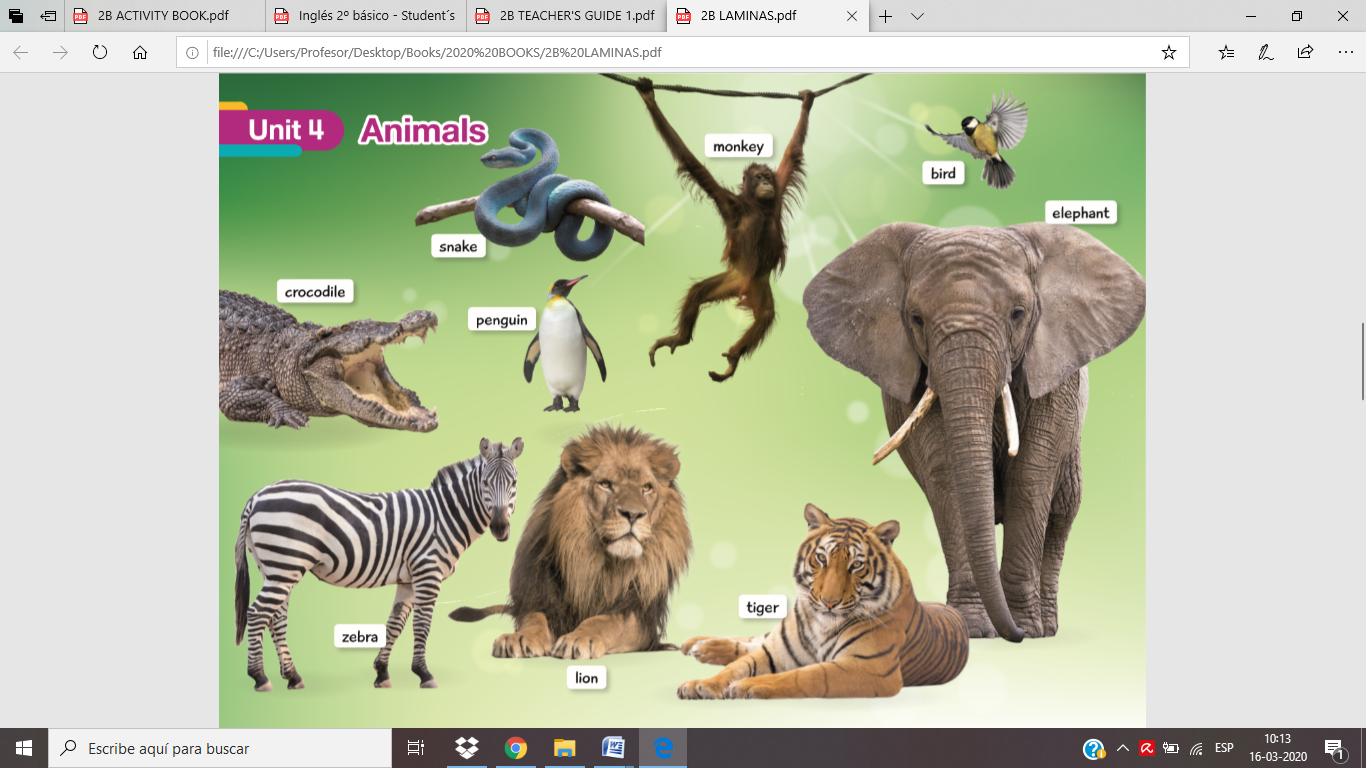 Complete with the correct name of the animals.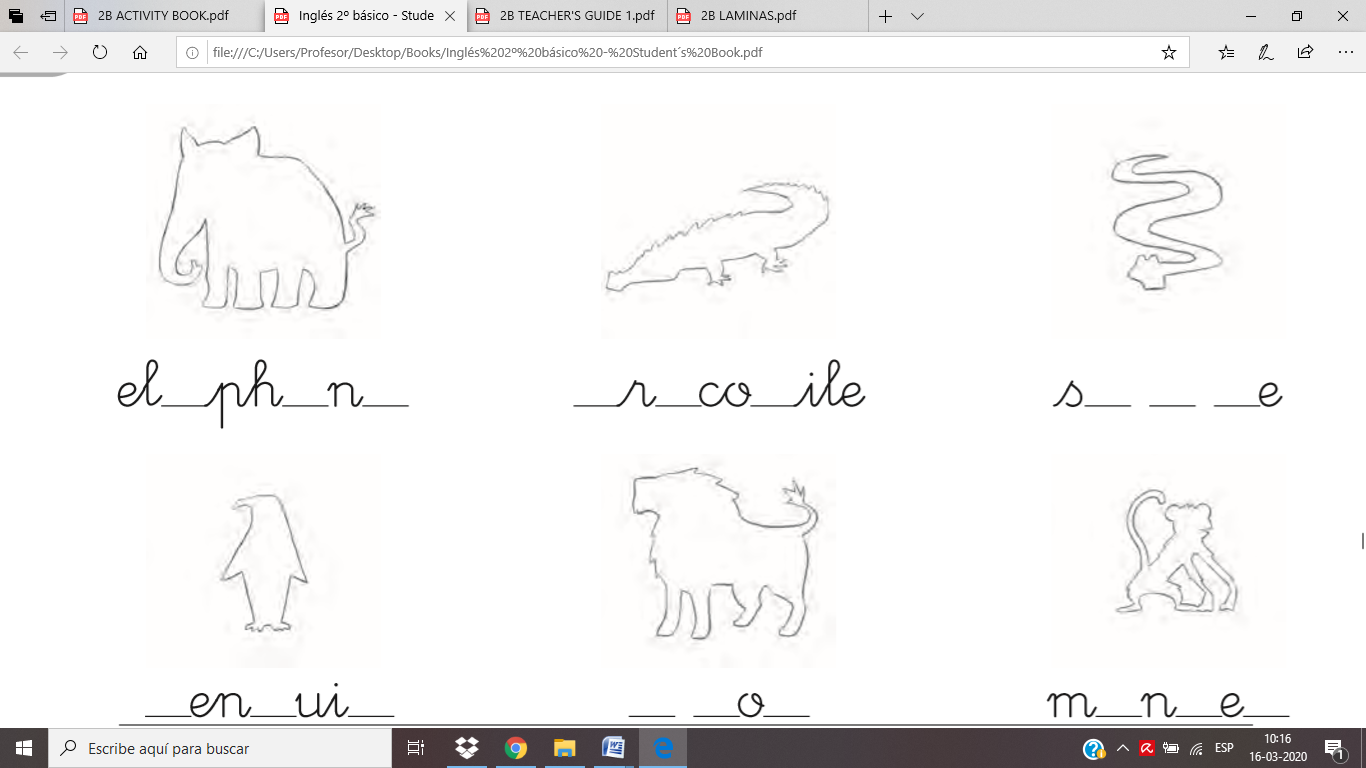 Vocabulary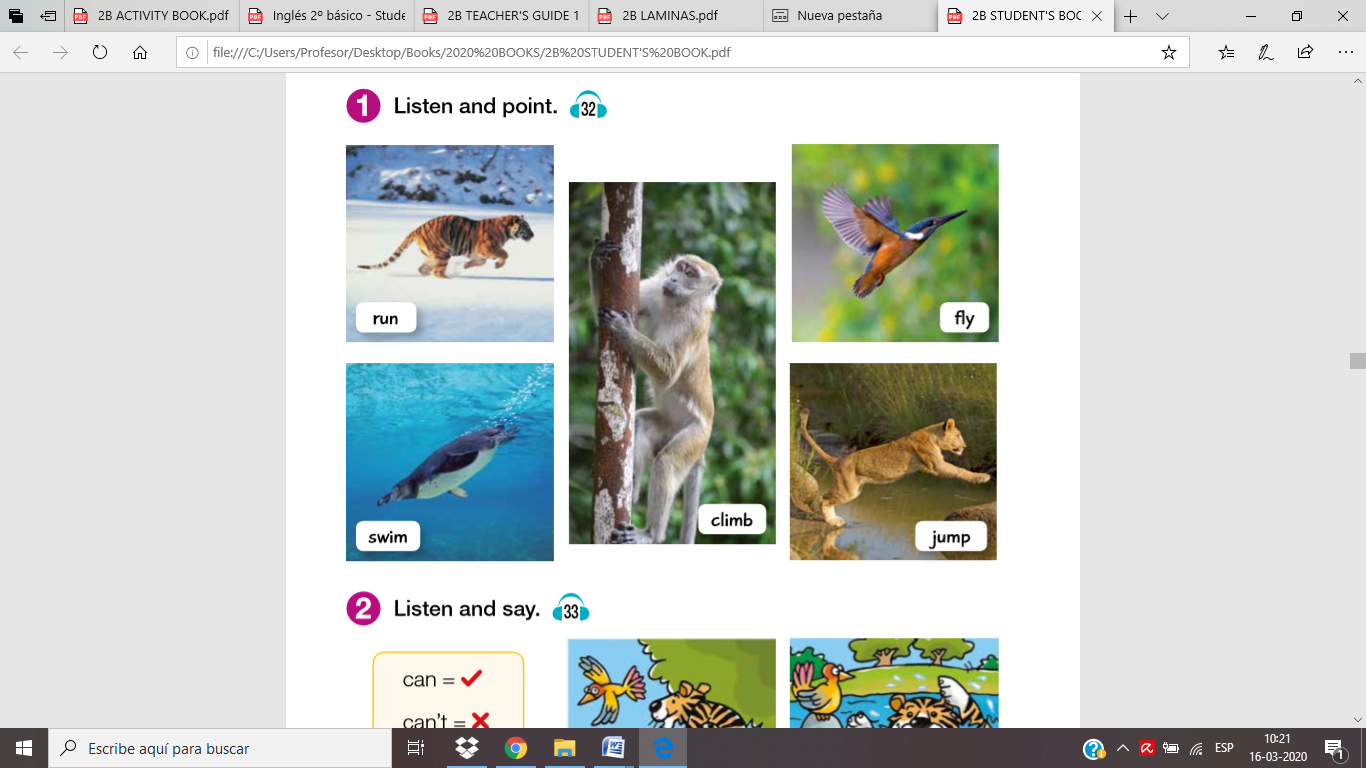 Answer the questions/ Responde las preguntas según su habilidad de cada animal.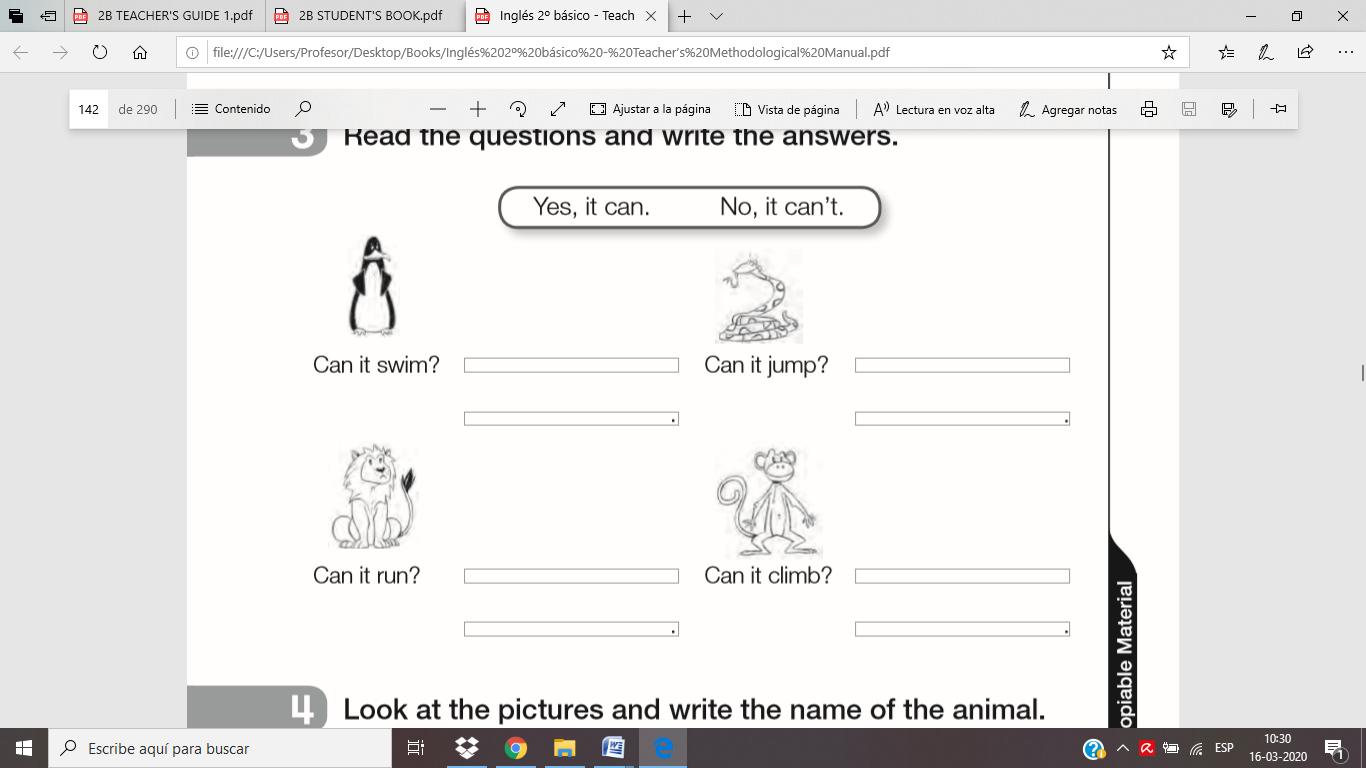 Can: PuedeCan’t: No puede2nd Grade: At the zoo  Worksheet 2: animals and numbers 2nd Grade: At the zoo  Worksheet 2: animals and numbers Name: Date: 